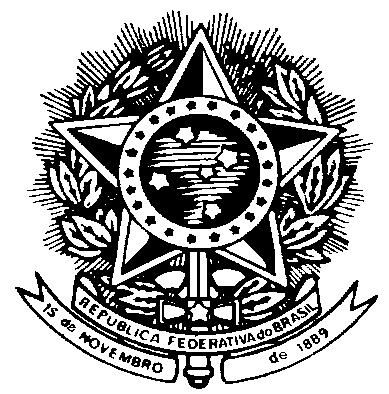 Ministério da Educação Universidade da Integração Internacional da Lusofonia Afro-Brasileira – UNILABPró-Reitoria de GraduaçãoCoordenação de Ensino de Graduação e Seleção – COEGSIDENTIFICAÇÃO DO(A) TUTOR(A) JÚNIORPrograma Pulsar – Edital nº _____/__________DADOS BANCÁRIOSDeclaro que disponho de 12 horas semanais para a execução das atividades do Programa Pulsar. Declaro ainda, que todas as informações acima são verdadeiras.NOME COMPLETO:NACIONALIDADE:CURSO:INSTITUTO:CAMPUS:MATRÍCULA:TELEFONE:E-MAIL (informar um e-mail da conta gmail ou institucional: aluno.unilab.edu.br.O endereço de e-mail fornecido aqui pelo estudante será utilizado para comunicações do Programa Pulsar, e deverá ser constantemente acompanhado):REGISTRO GERAL/IDENTIDADE/RNE:CPF:Nome do Banco:Agência:Conta Corrente:Local e data:Assinatura do(a) Tutor(a) Júnior: